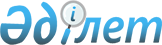 Об утверждении перечня предприятий, организаций, учреждений города Приозерск организующих общественные работы на 2010 год
					
			Утративший силу
			
			
		
					Постановление акимата города Приозерск Карагандинской области от 26 января 2010 года N 1/2. Зарегистрировано управлением юстиции города Балхаша Карагандинской области 04 февраля 2010 года N 8-4-167. Утратило силу - постановлением акимата города Приозерска Карагандинской области от 9 марта 2011 года N 5/15      Сноска. Утратило силу - постановлением акимата города Приозерска Карагандинской области от 09.03.2011 N 5/15.

      Руководствуясь Законом Республики Казахстан "О местном государственном управлении и самоуправлении в Республике Казахстан" от 23 января 2001 года и Законом Республики Казахстан "О занятости населения" от 23 января 2001 года, в соответствии с правилами организации и финансирования общественных работ, утвержденными постановлением Правительства Республики Казахстан от 19 июня 2001 года N 836 "О мерах по реализации Закона Республики Казахстан от 23 января 2001 года "О занятости населения", в целях повышения эффективности организации общественных работ, для обеспечения их временной занятостью и получения дохода безработными, преодоления бедности, сокращения масштабов и уровня безработицы, акимат города Приозерск ПОСТАНОВЛЯЕТ:



      1. Утвердить перечень предприятий, организаций, учреждений города Приозерск организующих общественные работы на 2010 год (согласно приложения).



      2. Государственному учреждению "Отдел занятости и социальных программ города Приозерск" (Медетбекова З.А.):

      1) заключить договора на проведение общественных работ с организациями и учреждениями города, согласно утвержденного перечня, с указанием видов и конкретных условий общественных работ, размером оплаты труда участников, источников финансирования;

      2) осуществлять направление безработных в соответствии с утвержденным перечнем в пределах средств, предусмотренных в бюджете города на 2010 год;

      3) оплату труда безработных, направленных на общественные работы, производить путем зачисления на лицевые и карт счета безработных в банках второго уровня;

      3) оплату труда безработных, направленных на общественные работы производить в размере одной минимальной заработной платы.



      3. Государственному учреждению "Отдел финансов города Приозерск" (Кушкаралиев К.К.) осуществлять финансирование общественных работ в соответствии с утвержденным бюджетом.



      4. Контроль за исполнением данного постановления возложить на заместителя Акима города Приозерск Казиеву Б.А.



      5. Настоящее постановление вводится в действие после его первого официального опубликования.      Аким города Приозерск                      Н. Бикиров

Приложение к постановлению

акимата города Приозерск

от 26 января 2010 года N 1/2 

Перечень

предприятий, организаций, учреждений города Приозерск организующих общественные работы на 2010 год
					© 2012. РГП на ПХВ «Институт законодательства и правовой информации Республики Казахстан» Министерства юстиции Республики Казахстан
				NНаименование организацийКоличество человекВиды работИсточникфинансированияОбъем работ, месяц1243561Государственное учреждение "Аппарат акима города Приозерск Карагандинской области"20Курьерская работа, обработка документов сдаваемых в архив, размножение и рассылка документовБюджет города Приозерск32Коммунальное государственное предприятие "Управление жилищно – коммунального реформирования"20Благоустройство, саночистка города и озеленениеБюджет города Приозерск33Государственное учреждение "Приозерская городская библиотека Карагандинской области"10Курьерская работа, работа с архивными документамиБюджет города Приозерск34Приозерское отделение Государственного центра по выплате пенсий N 0805 Карагандинской области6Работа с архивными документами строит.- ремонт. работы, разноска уведомлений пенсионерам, приглашение получателей пособийБюджет города Приозерск35Государственное учреждение "Налоговый Департамент по Карагандинской области Налоговое управление по городу Приозерск"8Работа с населением, доставка уведомлений и квитанций по уплате налогов на имущество, транспортные средстваБюджет города Приозерск36Государственное учреждение "Управление статистики города Приозерск Департамента статистики Карагандинской области"4Курьерская работа, работа интервьюера, по переписиБюджет города Приозерск37Государственное учреждение "Отдел архивов и документации Карагандинской области Государственный архив города Приозерск"8Курьерская работа, работа с архивными документамиБюджет города Приозерск38Государственное учреждение "Средняя общеобразовательная школа N 1 города Приозерск"4Курьерская работа, работа с архивными документамиБюджет города Приозерск39Государственное учреждение "Средняя общеобразовательная школа N 2 города Приозерск"10Курьерская работа, работа с архивными документамиБюджет города Приозерск310Государственное учреждение "Отдел финансов города Приозерск"8Курьерская работа, работа с архивными документамиБюджет города Приозерск311Государственное учреждение "Приозерский участок судебных исполнителей"8Разноска извещений по исполнительным инстанциямБюджет города Приозерск312Государственное учреждение "Аппарат Приозерского городского Маслихата"8Курьерская работа, работа с архивными документамиБюджет города Приозерск313Государственное учреждение "Карагандинская областная территориальная инспекция министерства сельского хозяйства Приозерская городская территориальная инспекция"4Учет и регистрация движения сельскохозяйственных животныхБюджет города Приозерск314Министерство по чрезвычайным ситуациям Республики Казахстан комитет противопожарной службы Департамент противопожарной службы Карагандинской области отдел противопожарной службы города Приозерск8Курьерская работа, работа с архивными документамиБюджет города Приозерск315Отдел государственного учреждения "Управление государственного санитарно - эпидемиологического надзора Карагандинской области" по городу Приозерску8Курьерская работа, работа с архивными документамиБюджет города Приозерск316Государственное учреждение "Отдел занятости и социальных программ города Приозерск Карагандинской области"20Составление актов обследования жилищно-бытовых условий, приглашение получателей пособий, сестра милосердияБюджет города Приозерск317Государственное учреждение "Приозерский городской суд Карагандинской области"12Разноска извещений, уведомленийБюджет города Приозерск318Управление юстиции города Балхаш ЗАГС N 24Компьютерная база, работа с архивными документамиБюджет города Приозерск319Государственное учреждение "Отдел внутренней политики города Приозерск Карагандинской области"4Курьерская работа, работа с архивными документамиБюджет города Приозерск320Государственное учреждение "Отдел образования, физической культуры и спорта города Приозерск Карагандинской области"10Курьерская работа, работа с архивными документамиБюджет города Приозерск321Государственное учреждение "Министерство Юстиции Республики Казахстан Управления Комитета уголовно-исполнительной инспекции Карагандинской области Приозерская городская уголовно-исполнительная инспекция"4Рассылка повесток, работа с архивными документамиБюджет города Приозерск322Государственное учреждение "Отдел строительства, архитектуры и градостроительства города Приозерск Карагандинской области"4Курьерская работа, работа с архивными документамиБюджет города Приозерск323Государственное учреждение "Отдел земельных отношений города Приозерск"8Инвентаризация объектов, регистрация архивных документовБюджет города Приозерск324Государственное учреждение "Отдел культуры и развития языков города Приозерск Карагандинской области"4Курьерская работа, работа с архивными документамиБюджет города Приозерск325Государственное учреждение "Отдел предпринимательства и сельского хозяйства города Приозерск"6Курьерская работа, работа с архивными документамиБюджет города Приозерск326Филиал города Приозерск Государственное учреждение "Центр обслуживания населения Карагандинской области Комитета регистрационной службы и оказания правовой помощи Министерства Юстиции Республики Казахстан"4Компьютерная база, работа с архивными документамиБюджет города Приозерск327Государственное учреждение "Отдел экономики и бюджетного планирования города Приозерск Карагандинской области"4Курьерская работа, работа с архивными документамиБюджет города Приозерск328Коммунальное государственное казенное предприятие "Ясли – сад "Айналайн" акимата города Приозерск отдела образования города Приозерск"8Курьерская работа, работа с архивными документамиБюджет города Приозерск329Коммунальное государственное казенное предприятие "Ясли – сад "Балбөбек" акимата города Приозерск отдела образования города Приозерск"4Курьерская работа, работа с архивными документамиБюджет города Приозерск330Приозерский земельно - кадастровый филиал Карагандинского дочернего Государственного предприятия на праве хозяйственного ведения Республиканского Государственного предприятия "Государственный научно-производственный центр земельных ресурсов и землеустройства" Агентства Республики Казахстан по управлению земельными ресурсами8Курьерская работа, работа с архивными документамиБюджет города Приозерск331Государственное учреждение "Отдел жилищно-коммунального хозяйства, пассажирского транспорта и автомобильных дорог города Приозерск Карагандинской области"4Диспетчерская работа, прием обращений жителей города по коммунальным вопросам.Бюджет города Приозерск332Коммунальное государственное казенное предприятие "Школа искусств и спорта" акимата города Приозерск отдела образования города Приозерск Карагандинской области4Курьерская работа, работа с архивными документамиБюджет города Приозерск333Отдел организации регистрации и документирования N 2 Управления Юстиции города Балхаш4Курьерская работа, работа с архивными документамиБюджет города Приозерск3ВСЕГО250